143985, Московская область, г. Балашиха, м/р Саввино, ул. Саввинская 12, помещение 1, офис 1. Тел. (495) 730-24-24, e-mail: 7302424@rzt24.ru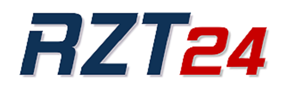 Опросный листДля подбора редукторов, мотор-редукторовНаименование предприятия и контактные данные ответственного лица заказчика:Наименование предприятия:Адрес предприятия:Телефон/факс:Мобильный ответственного лица:E-mail (электронная почта):№ПараметрПотребностьПотребность1Область применения/отрасль/тип оборудования2Температура окружающей среды3Мощность привода на входном валу редуктора, (мощность электродвигателя)Р, кВт4Скорость вращения выходного валаредуктора, n2, об/мин5Передаточное отношение, i6Необходимый крутящий момент на выходном валу редуктора, М, НмТип редуктора, мотор-редуктораТип редуктора, мотор-редуктораТип редуктора, мотор-редуктораТип редуктора, мотор-редуктора7-цилиндрический соосный-цилиндрический	с	параллельными валами-цилиндро-конический-цилиндро-червячный-червячныйТип приводаТип приводаТип приводаТип привода8Электрический привод, напряжение, кол-во фаз9Питание:-сетевое или преобразователь заказчика-предложить преобразователь-децентрализованные компоненты(ПЧ, УПП)10Другой привод (указать какой именно)Вариант крепленияВариант крепленияВариант крепленияВариант крепления11Лапное12Фланцевое(большой, малый)13Реактивной штангой, моментный рычаг, консольВыходной вал редуктораВыходной вал редуктораВыходной вал редуктораВыходной вал редуктора14Полый, цилиндрический, со шпонкой15Выступающий, цилиндрический со шпонкой16Полый со стяжной муфтойУсиленные узлыУсиленные узлыУсиленные узлыУсиленные узлы17Усиленные подшипники выходного вала VL18Усиленное исполнение выходного вала VLIIМонтажное положение редуктораМонтажное положение редуктораМонтажное положение редуктораМонтажное положение редуктора19Положение выходного вала – горизонтальное, вертикальное (направление вала вверх или вниз)ПрименениеПрименениеПрименениеПрименение20Класс защиты от воздействия окружающей среды (IP55, IP66)Класс защиты от воздействия окружающей среды (IP55, IP66)21Число часов работы в деньЧисло часов работы в день22Количество пусков в часКоличество пусков в час23Циклограмма нагружения механизма (в %)Момент, Нм об/минЦиклограмма нагружения механизма (в %)Момент, Нм об/мин24Наличие ударных нагрузокНаличие ударных нагрузок25Наличие вибрационных нагрузокНаличие вибрационных нагрузок26Наличие реверсаНаличие реверса27Величина максимальной осевой нагрузки навыходной вал редуктора, НВеличина максимальной осевой нагрузки навыходной вал редуктора, Н28Величина максимальной радиальнойнагрузки на выходной вал редуктора, НВеличина максимальной радиальнойнагрузки на выходной вал редуктора, Н29Требование взрывозащиты (тип, европейский стандарт)Требование взрывозащиты (тип, европейский стандарт)30Условия эксплуатации: климатическое исполнение и категория размещенияУсловия эксплуатации: климатическое исполнение и категория размещенияДополнительные требованияДополнительные требованияДополнительные требованияДополнительные требованияДополнительные требования31Наличие тормоза, подогрев обмоток, термодатчик, энкодер, дополнительный вентилятор, защитный кожух, отверстие дляслива конденсата и т.д.Наличие тормоза, подогрев обмоток, термодатчик, энкодер, дополнительный вентилятор, защитный кожух, отверстие дляслива конденсата и т.д.32Коэффициент эксплуатации (коэффициентзапаса)Коэффициент эксплуатации (коэффициентзапаса)33Иные требование не указанные в опросном листеИные требование не указанные в опросном листе